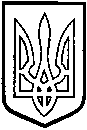 У  К  Р А  Ї  Н  АТОМАШПІЛЬСЬКА РАЙОННА РАДА                                               В І Н Н И Ц Ь К О Ї  О Б Л А С Т ІРІШЕННЯ №538від 26 лютого 2019 року					       34 сесія 7 скликанняПро звільнення Затирки В.І. з посади головного лікаря комунального підприємства «Томашпільський районний медичний центр первинної медико-санітарної допомоги» Відповідно до пункту 20 частини 1 статті 43 Закону України ,,Про місцеве самоврядування в Україні”, пункту 1 статті 36 Кодексу законів про працю України, рішення 23 сесії районної ради 5 скликання від 28 квітня 2009 року №284 «Про управління об’єктами спільної власності територіальних громад району», рішення 5 сесія районної ради 7 скликання від 02.06.2016 року №87 «Про Порядок призначення і звільнення з посад керівників підприємств, установ, закладів, організацій - об’єктів спільної власності територіальних громад Томашпільського району» пункту 5.3 контракту з керівником закладу охорони здоров’я - об’єктом спільної власності територіальних громад Томашпільського району від 05 грудня 2017 року, у зв’язку з поданою заявою Затирки В.І. від 06 лютого 2019 року, враховуючи висновок постійної комісії районної ради з питань будівництва, комплексного розвитку та благоустрою населених пунктів, охорони довкілля, регулювання комунальної власності та питань приватизації, районна рада ВИРІШИЛА:1.Звільнити Затирку Віктора Івановича з посади головного лікаря комунального підприємства «Томашпільський районний медичний центр первинної медико-санітарної допомоги», відповідно до пункту 1 статті 36 Кодексу законів про працю України за угодою сторін 28 лютого 2019 року.2. Контроль за виконанням даного рішення покласти на постійну комісію з питань регулювання комунальної власності, комплексного розвитку та благоустрою населених пунктів, охорони довкілля, будівництва і приватизації (Гаврилюку В.А.).Голова районної ради						Д. Коритчук